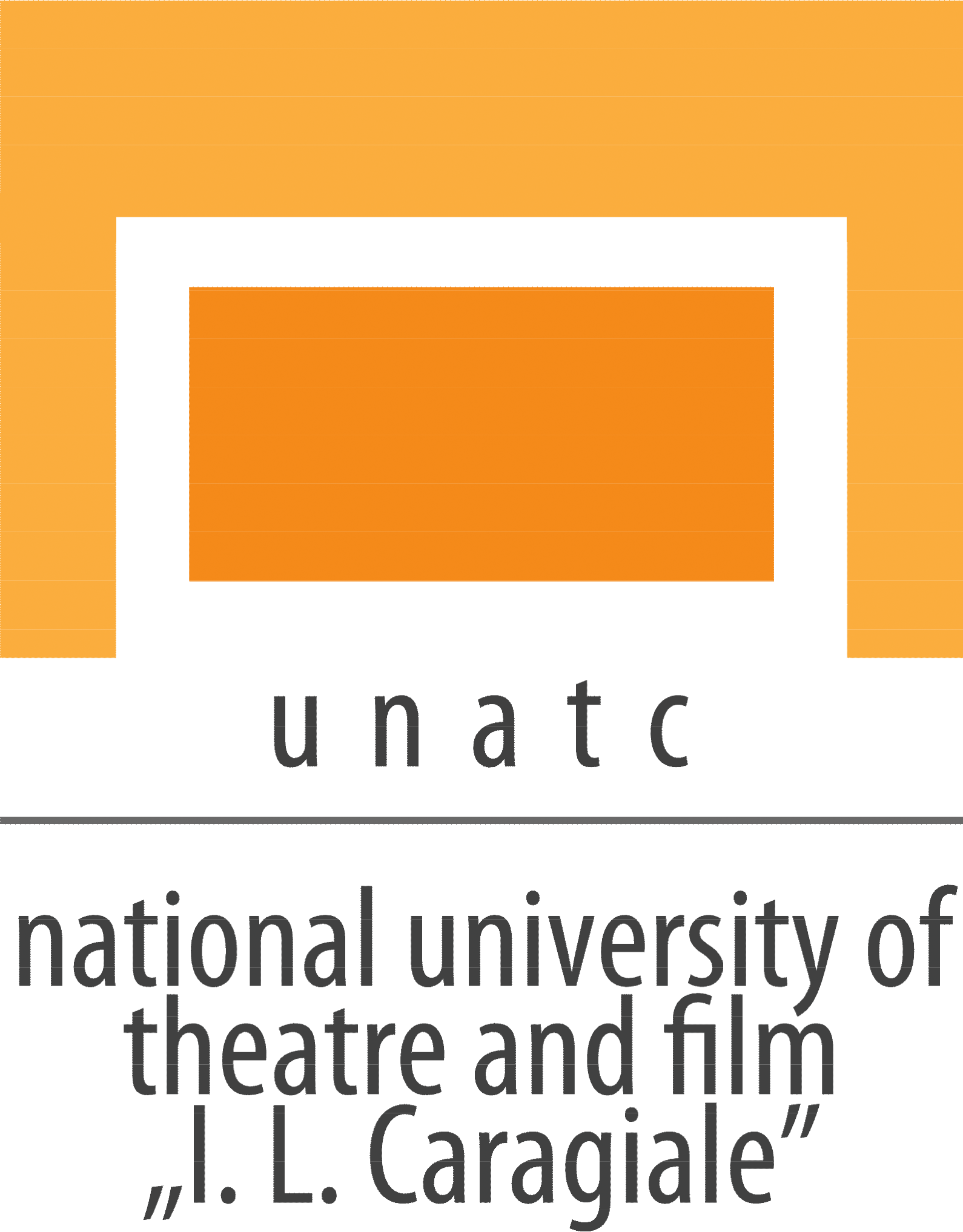 UNATC - The National University of Theatre and Film “I.L.Caragiale” Bucharest75-77 Matei Voievod street, 021452Bucharest, Romaniaphone / fax: +4021 252 54 55e-mail: film.festivals@unatc.ro , alma.buhagiar@gmail.comwww.unatc.roUNATC - The National University of Theatre and Film “I.L.Caragiale” Bucharest75-77 Matei Voievod street, 021452Bucharest, Romaniaphone / fax: +4021 252 54 55e-mail: film.festivals@unatc.ro , alma.buhagiar@gmail.comwww.unatc.roUNATC - The National University of Theatre and Film “I.L.Caragiale” Bucharest75-77 Matei Voievod street, 021452Bucharest, Romaniaphone / fax: +4021 252 54 55e-mail: film.festivals@unatc.ro , alma.buhagiar@gmail.comwww.unatc.roOriginal title:EDUCAȚIE SENTIMENTALĂEnglish title:SENTIMENTAL EDUCATIONProductionUNATC - The National University of Theatre and Film “I.L.Caragiale” BucharestDirector:ALMA BUHAGIARScreenwriter:ALMA BUHAGIAR & IULIA LUMÂNAREDirector of photography:      DARIUS DRAGOMIR ONICĂProducer:MARTHA MARMELIUC RUXANDRA MIRUNA ALEXAEditor:RAMONA CHISTRUGATrailer:  TBDSound: VLAD GABRIEL Facebook:TBDProd. design:ADELINE ANDREEA BĂDESCUImdb:TBDMusic: NO Movie site:TBDSCREENER LINK SCREENER LINK Cast: IULIA LUMÂNARE, ROLANDO MATSANGOS, IONUȚ CARAS, LAURENȚIU DAMIANCast: IULIA LUMÂNARE, ROLANDO MATSANGOS, IONUȚ CARAS, LAURENȚIU DAMIANCast: IULIA LUMÂNARE, ROLANDO MATSANGOS, IONUȚ CARAS, LAURENȚIU DAMIANCast: IULIA LUMÂNARE, ROLANDO MATSANGOS, IONUȚ CARAS, LAURENȚIU DAMIANCast: IULIA LUMÂNARE, ROLANDO MATSANGOS, IONUȚ CARAS, LAURENȚIU DAMIANSynopsis Lb. română: O seară în familie scoate la iveală mai multe dileme nerezolvate.Synopsis Lb. română: O seară în familie scoate la iveală mai multe dileme nerezolvate.Synopsis Lb. română: O seară în familie scoate la iveală mai multe dileme nerezolvate.Synopsis Lb. română: O seară în familie scoate la iveală mai multe dileme nerezolvate.Synopsis Lb. română: O seară în familie scoate la iveală mai multe dileme nerezolvate.Synopsis English: A family evening brings back several unresolved dilemmas.Synopsis English: A family evening brings back several unresolved dilemmas.Synopsis English: A family evening brings back several unresolved dilemmas.Synopsis English: A family evening brings back several unresolved dilemmas.Synopsis English: A family evening brings back several unresolved dilemmas.Festival Presentation (previous screenings): TBDFestival Presentation (previous screenings): TBDFestival Presentation (previous screenings): TBDFestival Presentation (previous screenings): TBDFestival Presentation (previous screenings): TBDAwards: TBDAwards: TBDAwards: TBDAwards: TBDAwards: TBDTechnical informationTechnical informationCountry: RomaniaProduction year: 2023Production year: 2023Running time: 28 minutes, 38 secundesSubtitles:ENGSubtitles:ENGColor/B&W: ColorGenre: Drama, ComedySound: Stereo 2.1Sound: Stereo 2.1Filmspeed:24 fps Format: 2.39:1Available screening formats: DCP 24fpsDirector’s birthdate: 17 november 1998Director’s phone number: 0728 393 381Format: 2.39:1Available screening formats: DCP 24fpsDirector’s birthdate: 17 november 1998Director’s phone number: 0728 393 381Alma Buhagiar (b. 1998, Bucharest) studied film directing at U.N.A.T.C "I. L. Caragiale" Bucharest, and in 2022 she graduated from the same faculty with a master's degree. Her student films Algae (short fiction-experimental film, 2019), The Last Reverend  (short documentary film, 2019), Simple things (short experimental film, 2020) and Together (short fiction film, 2020) have been screened in several film festivals, such as Transilvania International Film Festival (TIFF), Anonimul Independent Film Festival, Șerban Ionescu Film Festival, Filmul de Piatră, French Riviera Film Festival, Bucharest Fashion Film Festival, Pula Film Festival and won "Best Film" Award at the CinemaIubit Film Festival in 2020 (for Together), and "Cinematographic Hopes" Award (for The Last Reverend) at the Romanian Filmmakers Union Ceremony (Gala UCIN), in the same year. In 2021 Alma won the "Gopo Young Hope" Award for the short film Together. She has participated in film workshops such as Let's go Digital (Transilvania International Film Festival) and Film Plus, where she has had the opportunity to work on developing the script for her next film. She has exhibited video-installations at events such as The Night of Galleries in Bucharest, and SUPER. Alma also works since 2020 as a commercial director, and has collaborated with clients such as BRD, Brico Depot, eMAG and Băneasa Shopping City.“Algae” (short fiction-experimental, 2019)“The last Priest” (short documentary, 2019)“Simple things” (short fiction-experimental, 2020)“Together” (short fiction, 2020)“Sentimental education” (short fiction, in post production)“The forest is raging and trying to pass something on to me” (short fiction, in post production)Alma Buhagiar (b. 1998, Bucharest) studied film directing at U.N.A.T.C "I. L. Caragiale" Bucharest, and in 2022 she graduated from the same faculty with a master's degree. Her student films Algae (short fiction-experimental film, 2019), The Last Reverend  (short documentary film, 2019), Simple things (short experimental film, 2020) and Together (short fiction film, 2020) have been screened in several film festivals, such as Transilvania International Film Festival (TIFF), Anonimul Independent Film Festival, Șerban Ionescu Film Festival, Filmul de Piatră, French Riviera Film Festival, Bucharest Fashion Film Festival, Pula Film Festival and won "Best Film" Award at the CinemaIubit Film Festival in 2020 (for Together), and "Cinematographic Hopes" Award (for The Last Reverend) at the Romanian Filmmakers Union Ceremony (Gala UCIN), in the same year. In 2021 Alma won the "Gopo Young Hope" Award for the short film Together. She has participated in film workshops such as Let's go Digital (Transilvania International Film Festival) and Film Plus, where she has had the opportunity to work on developing the script for her next film. She has exhibited video-installations at events such as The Night of Galleries in Bucharest, and SUPER. Alma also works since 2020 as a commercial director, and has collaborated with clients such as BRD, Brico Depot, eMAG and Băneasa Shopping City.“Algae” (short fiction-experimental, 2019)“The last Priest” (short documentary, 2019)“Simple things” (short fiction-experimental, 2020)“Together” (short fiction, 2020)“Sentimental education” (short fiction, in post production)“The forest is raging and trying to pass something on to me” (short fiction, in post production)Alma Buhagiar (b. 1998, Bucharest) studied film directing at U.N.A.T.C "I. L. Caragiale" Bucharest, and in 2022 she graduated from the same faculty with a master's degree. Her student films Algae (short fiction-experimental film, 2019), The Last Reverend  (short documentary film, 2019), Simple things (short experimental film, 2020) and Together (short fiction film, 2020) have been screened in several film festivals, such as Transilvania International Film Festival (TIFF), Anonimul Independent Film Festival, Șerban Ionescu Film Festival, Filmul de Piatră, French Riviera Film Festival, Bucharest Fashion Film Festival, Pula Film Festival and won "Best Film" Award at the CinemaIubit Film Festival in 2020 (for Together), and "Cinematographic Hopes" Award (for The Last Reverend) at the Romanian Filmmakers Union Ceremony (Gala UCIN), in the same year. In 2021 Alma won the "Gopo Young Hope" Award for the short film Together. She has participated in film workshops such as Let's go Digital (Transilvania International Film Festival) and Film Plus, where she has had the opportunity to work on developing the script for her next film. She has exhibited video-installations at events such as The Night of Galleries in Bucharest, and SUPER. Alma also works since 2020 as a commercial director, and has collaborated with clients such as BRD, Brico Depot, eMAG and Băneasa Shopping City.“Algae” (short fiction-experimental, 2019)“The last Priest” (short documentary, 2019)“Simple things” (short fiction-experimental, 2020)“Together” (short fiction, 2020)“Sentimental education” (short fiction, in post production)“The forest is raging and trying to pass something on to me” (short fiction, in post production)Alma Buhagiar (b. 1998, Bucharest) studied film directing at U.N.A.T.C "I. L. Caragiale" Bucharest, and in 2022 she graduated from the same faculty with a master's degree. Her student films Algae (short fiction-experimental film, 2019), The Last Reverend  (short documentary film, 2019), Simple things (short experimental film, 2020) and Together (short fiction film, 2020) have been screened in several film festivals, such as Transilvania International Film Festival (TIFF), Anonimul Independent Film Festival, Șerban Ionescu Film Festival, Filmul de Piatră, French Riviera Film Festival, Bucharest Fashion Film Festival, Pula Film Festival and won "Best Film" Award at the CinemaIubit Film Festival in 2020 (for Together), and "Cinematographic Hopes" Award (for The Last Reverend) at the Romanian Filmmakers Union Ceremony (Gala UCIN), in the same year. In 2021 Alma won the "Gopo Young Hope" Award for the short film Together. She has participated in film workshops such as Let's go Digital (Transilvania International Film Festival) and Film Plus, where she has had the opportunity to work on developing the script for her next film. She has exhibited video-installations at events such as The Night of Galleries in Bucharest, and SUPER. Alma also works since 2020 as a commercial director, and has collaborated with clients such as BRD, Brico Depot, eMAG and Băneasa Shopping City.“Algae” (short fiction-experimental, 2019)“The last Priest” (short documentary, 2019)“Simple things” (short fiction-experimental, 2020)“Together” (short fiction, 2020)“Sentimental education” (short fiction, in post production)“The forest is raging and trying to pass something on to me” (short fiction, in post production)Alma Buhagiar (b. 1998, Bucharest) studied film directing at U.N.A.T.C "I. L. Caragiale" Bucharest, and in 2022 she graduated from the same faculty with a master's degree. Her student films Algae (short fiction-experimental film, 2019), The Last Reverend  (short documentary film, 2019), Simple things (short experimental film, 2020) and Together (short fiction film, 2020) have been screened in several film festivals, such as Transilvania International Film Festival (TIFF), Anonimul Independent Film Festival, Șerban Ionescu Film Festival, Filmul de Piatră, French Riviera Film Festival, Bucharest Fashion Film Festival, Pula Film Festival and won "Best Film" Award at the CinemaIubit Film Festival in 2020 (for Together), and "Cinematographic Hopes" Award (for The Last Reverend) at the Romanian Filmmakers Union Ceremony (Gala UCIN), in the same year. In 2021 Alma won the "Gopo Young Hope" Award for the short film Together. She has participated in film workshops such as Let's go Digital (Transilvania International Film Festival) and Film Plus, where she has had the opportunity to work on developing the script for her next film. She has exhibited video-installations at events such as The Night of Galleries in Bucharest, and SUPER. Alma also works since 2020 as a commercial director, and has collaborated with clients such as BRD, Brico Depot, eMAG and Băneasa Shopping City.“Algae” (short fiction-experimental, 2019)“The last Priest” (short documentary, 2019)“Simple things” (short fiction-experimental, 2020)“Together” (short fiction, 2020)“Sentimental education” (short fiction, in post production)“The forest is raging and trying to pass something on to me” (short fiction, in post production)